музыкально-спортивный праздник, посвящённый Дню защитника Отечества.Старшая группа № 3 «Вырастем ребята и пойдём в солдаты».  Цели и задачи:  знакомить детей с традицией празднования Дня защитника Отечества;• закреплять знания о военных профессиях, названиях военной техники;• совершенствовать координацию движений, формировать ловкость и меткость у детей;• воспитывать патриотические чувства.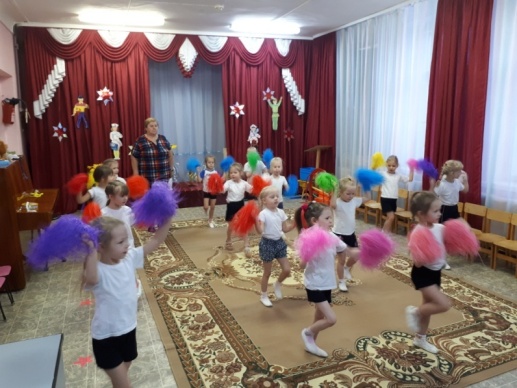 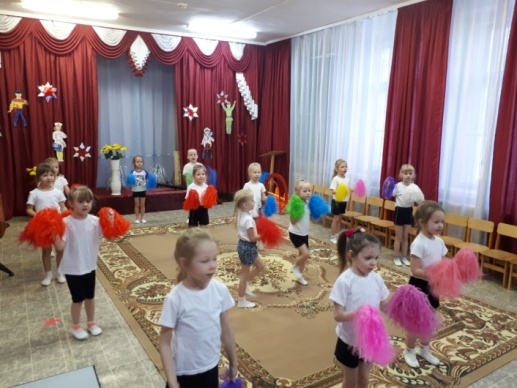 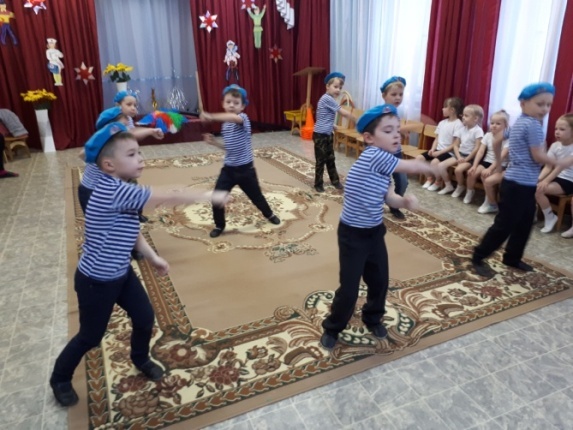 